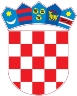 REPUBLIKA HRVATSKAKrapinsko-zagorska županijaUpravni odjel za prostorno uređenje, gradnju i zaštitu okolišaKrapina KLASA: UP/I-350-05/20-05/000020URBROJ: 2140/01-08-20-0003Krapina, 05.02.2020.Predmet:  	Javni poziv za uvid u spis predmetaMARIJAN ŠOŠTARIĆHR-49225 Gornje Jesenje, GORNJE JESENJE 144 - dostavlja se Pozivamo Vas na uvid u spis predmeta u postupku izdavanja rješenja o utvrđivanju građevne čestice za građevinu stambene namjene, 3.b skupine i dvije građevine poljoprivredne namjene, 3b skupine na novoformiranoj građevnoj čestici od dijela k.č. 473 i 474 i k.č. 1012 i 1013/9 k.o. Jesenje (Gornje Jesenje).Uvid u spis predmeta može se izvršiti dana  17.02.2020. godine u 09:00 sati, na lokaciji – Upravni odjel za prostorno uređenje, gradnju i zaštitu okoliša. Pozivu se može odazvati stranka osobno ili putem svoga opunomoćenika, a na uvid treba donijeti dokaz o svojstvu stranke u postupku. Rješenje o utvrđivanju građevne čestice može se izdati i ako se stranka ne odazove ovom pozivu.Stranka koja se odazove pozivu nadležnoga upravnog tijela za uvid, dužna je dokazati da ima svojstvo stranke.VIŠA REFERENTICA ZA PROSTORNO UREĐENJE I GRADNJUMirjana Vidiček, ing.građ. 